　フランス短期海外研修：オルレアン大学へ行ってみよう！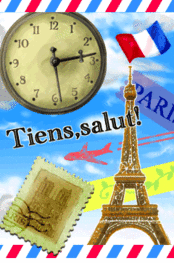 Université d’Orléans　　　オルレアンOrléansはロワール渓谷（ユネスコ世界遺産）の中心都市で、パリから電車で1時間！　　　渓谷に囲まれた美しく落ち着いた街です。現地でフランス語を勉強し、フランスの家庭で過ごし、フランス文化　　　に直接触れるチャンスです。・派遣先：オルレアン大学　フランス語学院・出発：2020年3月上旬・派遣期間：3〜４週間（＊昨年度は3月1日（金）〜26日（月）に実施）・派遣人数：12名以上で催行（上限はありません）＊本学教員が引率として同行する予定です・研修内容：初級レベルの語学研修＋文化研修（遠足、史跡見学など：世界遺産を見学できます）　　　　　　研修初日：ウェルカムツアー（大学・オルレアン市内見学）　　　　　　　月〜金：午前中３h＋午後１h30の語学研修（計50h）　　　　　　　　　　：学外見学・文化研修（ロワール渓谷、モン・サン・ミッシェルなど）　　　　　　　　　　　オルレアン大学の学生との交流会など　　　　　　　土・日：フリー（パリを中心に他都市観光、ホストファミリーとの外出etc.）　　・対象学生：フランス・ヨーロッパに関心がある学生、フランス語を学びたい学生（※選抜はありません！）　　　　＊フランス語の初歩程度の知識があれば、フランス語を履修していなくても参加できます（※初修でフランス語を履修していない場合は、事前にご相談下さい）　　　　＊授業の一環として、出発前に語学・海外安全対策などの事前研修を行います。・滞在形式：ホームステイ（オルレアン大学が市内にステイ先を準備：一人一家族）・費用：35〜40万円程度が目安（語学研修、遠足、ホームステイ、空港からの送迎、往復渡航費）　　　　（ホームステイ＝宿泊＋朝食＋夕食）　　　　　　島根大学短期海外研修プログラム奨学金：５万円の支給があります＊成績評価（単位認定）については、シラバス「フランス短期海外研修（後期）」を参照すること。（事前研修＋現地研修＋事後レポートの総合評価）　　　★申し込み先：国際交流課留学生交流担当　締め切り：9月26日（木）　　　　　　　　　　　※履修登録は国際交流センターが行います。　　　　　　★ 研修についての質問・相談は担当教員（安齋有紀）まで　　　　　　　　　　　　yuki.anzai@soc.shimane-u.ac.jp（法文棟2階224）